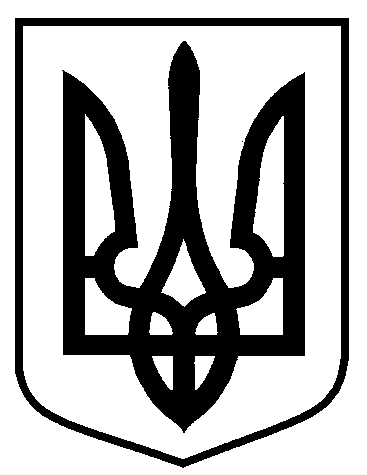 Сумська міська радаВиконавчий комітетРІШЕННЯвід  10.07.2018  №  386У зв’язку з технічною помилкою, на підставі поданої заяви, керуючись частиною першою статті 52 Закону України «Про місцеве самоврядування в Україні», виконавчий комітет Сумської міської радиВИРІШИВ:
Внести зміни в графу 3 пункту 14 додатку 1 до рішення виконавчого комітету Сумської міської ради від  20.03.2018 № 160 «Про присвоєння та зміну поштових адрес об’єктам нерухомого майна в місті Суми», замінивши цифри та символ «10/1» цифрою «10».Міський голова                                                                                   О.М. ЛисенкоКривцов 700-103Розіслати: Кривцову А.В., заявнику.Про внесення змін до рішення    виконавчого комітету Сумської     міської ради від 20.03.2018 № 160 «Про присвоєння та зміну поштових адрес об’єктам нерухомого майна в місті Суми»